УКРАЇНА МІНІСТЕРСТВО ОХОРОНИ ЗДОРОВ’Я УКРАЇНИНАЦІОНАЛЬНИЙ ІНСТИТУТ РАКУ. Київ, вул. Ломоносова, 33/43, тел. (044) 259-01-86, (044) 257-40-49, факс (044) 259-02-73, info@unci.org.ua «30» березня 2020 року №________Засновнику БФ «Квітна»Уріелю ШтернУкраїна,Київ, вулиця Тургенєвська, 38Офіс 505/2Щодо надання допомогиВідповідно до Постанови Кабінету Міністрів України від 11 березня 2020 року № 211 «Про запобігання поширенню на території України коронавірусу COVID-19» відповідно до статті 29 Закону України «Про захист населення від інфекційних хвороб» з метою запобігання поширенню на території України коронавірусу (COVID-19) та з урахуванням рішення Державної комісії з питань техногенно-екологічної безпеки та надзвичайних ситуацій від 10 березня 2020 року з 12 березня до 03 квітня 2020 року на усій території України установлено карантин.З метою попередження розповсюдження коронавірусної інфекції (COVID-19) на території Національного інституту раку, з урахуванням ймовірного розвитку складної епідемічної ситуації, відповідно до статей 28, 30 Закону України «Про забезпечення санітарного та епідемічного благополуччя населення», з метою належного виконання заходів, визначених Президентом України у Зверненні щодо протидії короновірусу від 16 березня 2020 року, а також заходів, визначених протоколом № 10 засідання Постійної комісії з питань техногенно-екологічної безпеки та надзвичайних ситуацій виконавчого органу Київської міської ради (Київської міської державної адміністрації) від 16 березня 2020 року, Національний інститут раку працює в штатному режимі.В звязку із погіршенням епідеміологічної ситуації та можливим надходженням пацієнтів, вражених вірусом, прошу Вас розглянути можливість допомоги інституту в частині ремонту та сервісного обслуговування апаратів ШВЛ (штучної вентиляції легенів) в кількості 12 одиниць, на суму 663 146.40 грн. з ПДВ, відповідно до дефектних актів.З повагою, Директор Національного інституту ракуд.м.н. 											Колеснік О.О.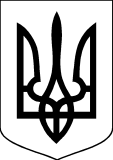 